Ms. CoughlanSET: 2nd Class: Ms. Karen DunneWeek 4 April 20th - April 24th Mon.Print: Cloze: Copper.                                 ORCopy Book:Make your own Cloze about a horse called Copper. First draw an empty word bank at the top of your page and three empty boxes for three small pics on the left-hand side. Next write a sentence underneath each pic box and highlight or colour keywords in these sentences. Now write these keywords into your word bank. Then draw a picture to match and finally write all sentences with the key words from the word bank in the middle of your page.Hint: fence   neighbour   when   apple   whinny   towards   phoned   pocketANDYou will have more space if you use two pages of your copy book.Well done!!Auditory: Question Time: Absurdities1. The farmer planted chickens to sell.2. My baby brother is only two years old and he can count his first name.3. The postman delivers our groceries to our house.4. The telephone shouted, so I answered it.5. The rabbit slithered through the grass.6. The last movie I saw won't be at the movie theatre until next month.7. The monkeys peeled the skin off the watermelons before they ate them.8. When I was walking in the park, I tripped over a rock and fell up.9. She jogged laps from one end of the swimming pool to the other.10. Henry likes to drink chips, hamburgers and ice-cream.TuePrint: Feeding the Horse.                       ORCopy Book: Write the steps for feeding a horse. Draw a picture of you giving an apple to the horse!Auditory: Question Time: Antonyms/OppositesMy dog is young. My dog is…Jane's answer was right. Jane's answer was…The cat is skinny. The cat is…I heard the baby laugh. I heard the baby…Ellen's glass is full. Ellen's glass is…The boy was very quiet. The boy was very…I turned the water on. I turned the water…He was chosen last. He was chosen…The baby was awake. The baby was…The door is closed. The door is…WedPrint, play, colour and scan/photo:Four in a row – key words from The Grumpy Teaspoon.                      ORCopy Book:Play a game of x and o’s in your copy. Use ADJECTIVES from a page of your favourite book instead of writing x and o. Remember to use two different coloured pencil crayons.Auditory: Question Time: Antonyms/Opposites1. The old man was poor. The old man was…2. Roger's car is fast. Roger's car is…3. That question was easy. That question was…4. The airplane flew high. The airplane flew…5. Brian's hands are dirty. Brian's hands are…6. The puppy is heavy. The puppy is…7. The window is in front. The window is in…8. The girl stepped up. The girl stepped…9. Bruce lives in the city. Bruce lives in the…10. The birds flew east. The birds flew…ThurType these sentences: 1. I will text you later.2. She got lost on the way.3. He ran but was still late.Then type them out again but make them longer each time.                       OR1. I will text you later.2. She got lost on the way.3. He ran but was still late.Copy Book: Write these sentences in neat handwriting.Then write them out again but make them longer each time. Auditory: Question Time: Compare and Contrast.1. How is a banana and an orange alike? How are they different?2. How is a snail and a turtle alike? How are they different?3. How is a shirt and a coat alike? How are they different?4. How are hamburgers and hot dogs alike? How are they different?5. How are squares and triangles alike? How are they different?6. How are measles and mumps alike? How are they different?7. How is a rope and a string alike? How are they different?8. How is a pencil and a pen alike? How are they different?9. How are a pair of scissors and a knife alike? How are they different?10. How is a fireman and a policewoman alike? How are they different?FriPrint: Wordsearch: Twinkl adjectives.                       ORMake your own wordsearch for adjectives that you know. List 10 adjectives and hide them in a 12x12 grid. Use a ruler to make the boxes for the letters on squared paper.Auditory: Question Time: Compare and Contrast.1. How is a sailboat and a speedboat alike? How are they different?2. How are cornflakes and porridge alike? How are they different?3. How is a diary and an address book alike? How are they different?4. How is a bracelet and a wristwatch alike? How are they different?5. How are stairs and an escalator alike? How are they different?6. How are glasses and contact lenses alike? How are they different?7. How is an elbow and a knee alike? How are they different?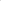 8. How are zebras and skunks alike? How are they different?